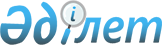 Об утверждении государственного образовательного заказа на дошкольное воспитание и обучение, размера подушевого финансирования и родительской платы на 2014 год
					
			Утративший силу
			
			
		
					Постановление акимата Тайыншинского района Северо-Казахстанской области от 1 июля 2014 года № 348. Зарегистрировано Департаментом юстиции Северо-Казахстанской области 7 августа 2014 года № 2896. Утратило силу в связи с истечением срока действия (письмо аппарата акима Тайыншинского района Северо-Казахстанской области от 19 марта 2015 года N 12.1.7-1/518)      Сноска. Утратило силу в связи с истечением срока действия (письмо аппарата акима Тайыншинского района Северо-Казахстанской области от 19.03.2015 N 12.1.7-1/518).

      В соответствии с подпунктом 8-1) пункта 4 статьи 6 Закона Республики Казахстан от 27 июля 2007 года "Об образовании" акимат Тайыншинского района Северо-Казахстанской области ПОСТАНОВЛЯЕТ:

      1. Утвердить прилагаемый государственный образовательный заказ на дошкольное воспитание и обучение, размер подушевого финансирования и родительской платы в Тайыншинском районе Северо-Казахстанской области на 2014 год. 

      2. Контроль за исполнением настоящего постановления возложить на заместителя акима Тайыншинского района Северо-Казахстанской области Алданазарову Ж.Е.

      3. Настоящее постановление вводится в действие по истечении десяти календарных дней после дня его первого официального опубликования. 



 Государственный образовательный заказ на дошкольное воспитание и обучение, размер подушевого финансирования и родительской платы в Тайыншинском районе Северо-Казахстанской области на 2014 год
					© 2012. РГП на ПХВ «Институт законодательства и правовой информации Республики Казахстан» Министерства юстиции Республики Казахстан
				
      Аким района

С. Салтыков
Утвержден постановлением акимата Тайыншинского района Северо-Казахстанской области от 01 июля 2014 года № 348№ 

Наименование организации дошкольного воспитания и обучения

Количество воспитанников организаций дошкольного воспитания и обучения

Размер подушевого финансирования в дошкольных оргшанизациях в месяц (тенге)

Размер родительской платы в дошкольных организациях в месяц (тенге)

Средняя стоимость расходов на одного воспитанника в месяц (тенге)

Детские сады, финансируемые за счет трансфертов из республиканского бюджета 

Детские сады, финансируемые за счет трансфертов из республиканского бюджета 

Детские сады, финансируемые за счет трансфертов из республиканского бюджета 

Детские сады, финансируемые за счет трансфертов из республиканского бюджета 

Детские сады, финансируемые за счет трансфертов из республиканского бюджета 

Детские сады, финансируемые за счет трансфертов из республиканского бюджета 

1

Коммунальное государственное казенное предприятие ясли- сад "Болашак" акимата Тайыншинского района Северо-Казахстанской области 

280

16387,8

5100

16387,8

2

Коммунальное государственное казенное предприятие детский сад "Вишенка" акимата Тайыншинского района Северо-Казахстанской области

25

29770

6200

29770

Мини-центры, финансируемые за счет трансфертов из республиканского бюджета 

Мини-центры, финансируемые за счет трансфертов из республиканского бюджета 

Мини-центры, финансируемые за счет трансфертов из республиканского бюджета 

Мини-центры, финансируемые за счет трансфертов из республиканского бюджета 

Мини-центры, финансируемые за счет трансфертов из республиканского бюджета 

Мини-центры, финансируемые за счет трансфертов из республиканского бюджета 

1

мини центр с не полным днем пребывания при СШ № 3г.Тайынша

25

3124,7

3124,7

2

мини центр с не полным днем пребывания при Чкаловской СШ №2 , с.Чкалово

25

3205

3205

3

мини центр с полным днем пребывания при Карагашской СШ (ясли-группа), с. Карагаш

20

9691

7500

9691

4

мини центр с не полным днем пребывания при Тихоокеанской СШ (ясли-группа), с.Тихоокеанское

20

3709,5

3709,5

5

мини центр с не полным днем пребывания при Леонидовской СШ (ясли-группа), с.Леонидовка

15

4055,4

4055,4

6

мини центр с полным днем пребывания при Мироновской СШ (ясли-группа), с.Мироновка

15

28716,66

7500

28716,66

Детские сады, финансируемые за счет средств из местного бюджета 

Детские сады, финансируемые за счет средств из местного бюджета 

Детские сады, финансируемые за счет средств из местного бюджета 

Детские сады, финансируемые за счет средств из местного бюджета 

Детские сады, финансируемые за счет средств из местного бюджета 

Детские сады, финансируемые за счет средств из местного бюджета 

1

Коммунальное государственное казенное предприятие ясли- сад "Балдаурен" акимата Тайыншинского района Северо-Казахстанской области

50

23827

6000

23827

2

Коммунальное государственное казенное предприятие детский сад "Карлыгаш" акимата Тайыншинского района Северо-Казахстанской области

90

23876

7249

23876

3

Коммунальное государственное казенное предприятие детский сад "Айголек" акимата Тайыншинского района Северо-Казахстанской области

50

25415

7249

25415

Мини-цетры, финансируемые за счет средств из местного бюджета

Мини-цетры, финансируемые за счет средств из местного бюджета

Мини-цетры, финансируемые за счет средств из местного бюджета

Мини-цетры, финансируемые за счет средств из местного бюджета

Мини-цетры, финансируемые за счет средств из местного бюджета

Мини-цетры, финансируемые за счет средств из местного бюджета

1

Мини центры с полным днем пребывания

284

17439,8

7500

17439,8

2

Мини центры с не полным днем пребывания

836

2527,2

2527,2

